Carroll County Solid Waste Management Commission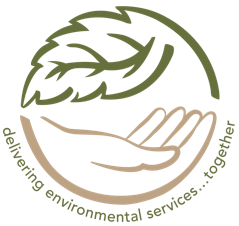 19111 Kittyhawk Ave.  Carroll, IA 51401712-792-5001EXECUTIVE BOARD MEETINGTUESDAY, AUGUST 9, 20226:30 A.M.CARROLL COUNTY RECYCLING CENTERAGENDACall to orderApprove agendaApprove minutes of the July 12, 2022 meetingApprove billsApprove financial reportReview of accountsCredit union informationMarket pricesDiscussion/approval of agreement with Carroll Action Shooting SportsDiscussion/decision on charge for used oilDiscussion/decision on new hiresDiscussion/decision on fiscal year raisesUpdate on Environmental Management System (EMS)Succession planning meetingLife Cycle progress updateLandfill updateOtherNext meeting date – Executive board meeting/succession planning  Adjourn“This meeting is open to the public”